ProiectGUVERNUL REPUBLICII MOLDOVAH O T Ă R Î R Enr. _____din _____________________ 2016Chişinăucu privire la completările din Anexa nr. 1 la Hotărîrea Guvernului nr.357 din 13 mai 2009 În scopul executării prevederilor articolului 7 din Legea nr. 267-XIII din 09 noiembrie 1994   privind apărarea împotriva incendiilor (Monitorul Oficial al Republicii Moldova, 1995, nr.15-16, art.144, cu modificările şi completările ulterioare, prevederile Legii nr.131-XVI din 07.06.2007 privind siguranţa traficului rutier (Republicat în Monitorul Oficial al Republicii Moldova, 1995, nr.15-16, art.144), Guvernul HOTĂRĂŞTE:1. Hotărîrea Guvernului nr.357 din 13 mai 2009 „Cu privire la aprobarea Regulamentului circulaţiei rutiere” (Monitorul Oficial al Republicii Moldova, 2009, nr. 92 - 93, art.409), cu modificările şi completările ulterioare, se completează  după cum urmează:1) Anexa nr.1 se  completează cu pct.681 , 682  şi 683 cu următorul cuprins.   “681 . Accesul pentru autovehiculele utilate cu sistem de alimentate cu gaze este interzis:          a) în parcajele subterane ale clădirilor locative multietajate, clădirilor social-culturale şi  clădirilor publice şi administrative;           b) în parcajele supraterane de tip închis.    682. Accesul şi staţionarea pentru autovehiculele utilate cu sistem de alimentate cu gaze este permisă în locurile menţionate în art.681 cu condiţia echipării parcajelor:          a) cu sisteme de detectarea a scurgerilor de gaze petroliere lichefiate şi gaze naturale;          b) cu sisteme optice şi sonore de alertare în caz de scurgere de gaze şi incendiu;           c) cu sistem de ventilare care trebuie sa pornească odată cu detectarea scurgerilor de gaze.         683. Interzicerea accesului pentru autovehiculele utilate cu sistem de alimentate cu gaze este semnalizată prin indicatorul 3.34.”2) Punctul 126 se completează cu litera d), cu următorul cuprins. „d) sa nu admită staţionarea autovehiculelor utilate cu sistem de alimentare cu gaze în locurile menţionate în pct. 681.”3) Anexa nr.3 se completează cu un indicator nou „3.34 „Access interzis autovehiculelor utilate cu sistem de alimentare cu gaze” – interzice accesul autovehiculelor utilate cu sistem de alimentare cu gaze naturale comprimate sau gaze naturale lichefiate”. 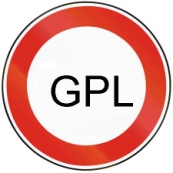  3.342. Ministerul Dezvoltării Regionale şi Construcţiilor va asigura modificarea şi completarea documentele normative în construcţie ce ţine de cerinţele faţă de  parcajele destinate pentru autovehiculele utilate cu sistem de alimentare cu gaze. Prim-ministru                                                               Pavel FILIPContrasemnează: Viceprim-ministru, 					      Octavian CALMÎCministrul economieiMinistrul Afacerilor Interne                                            Alexandru JIZDANMinistrul Transporturilor şiInfrastructurii Drumurilor                                               Iurie CHIRINCIUC 